ОтчетМБОУ Пестриковской СОШ по реализации проекта«Время добрых дел»Ноябрь 2012 г. Акция «Школа - территория здоровья» Директор школы: __________(Евтеева Н.А.)Фото-отчетМБОУ Пестриковской СОШ по реализации проекта«Время добрых дел»Ноябрь 2012 г. Акция «Школа - территория здоровья» Осенний легкоатлетический кросс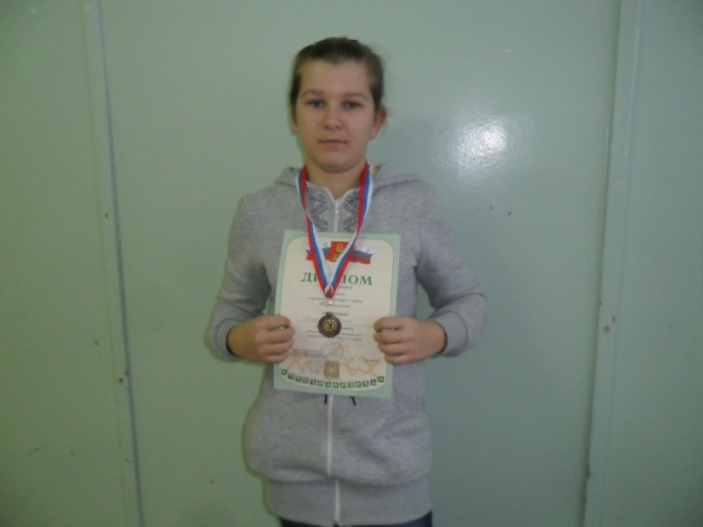 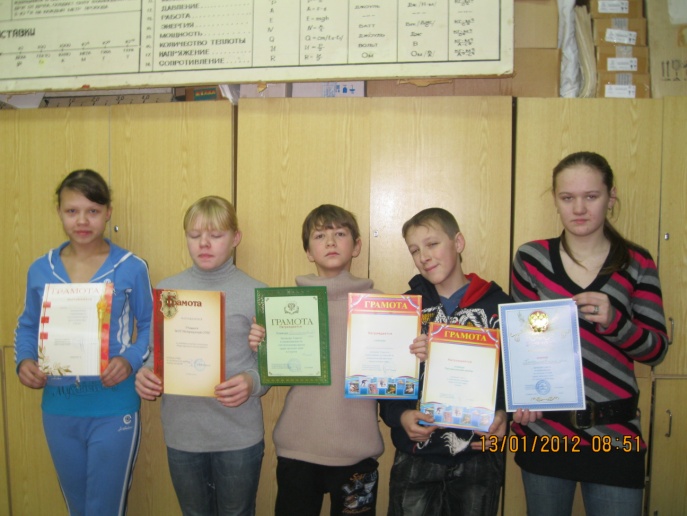 Классные часы «Гигиена здоровья»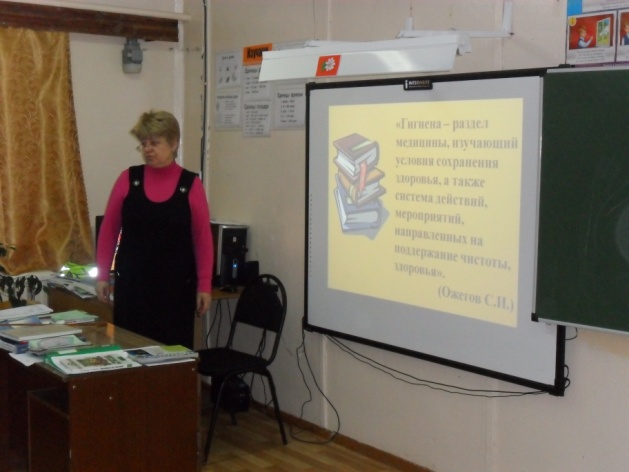 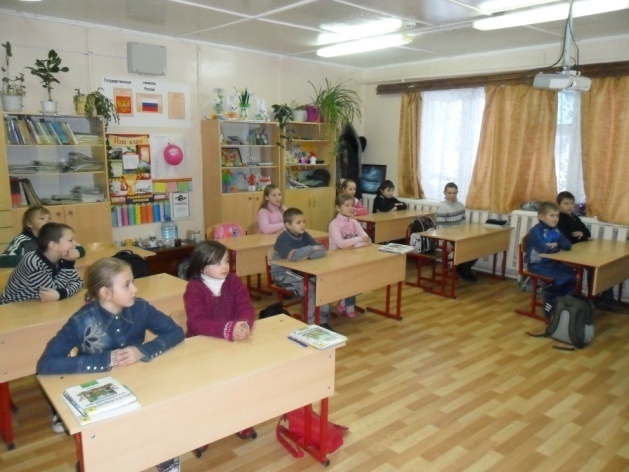 Соревнования по мини футболу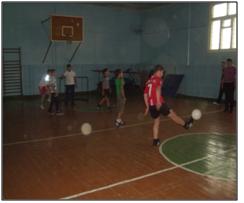 Игры на свежем воздухе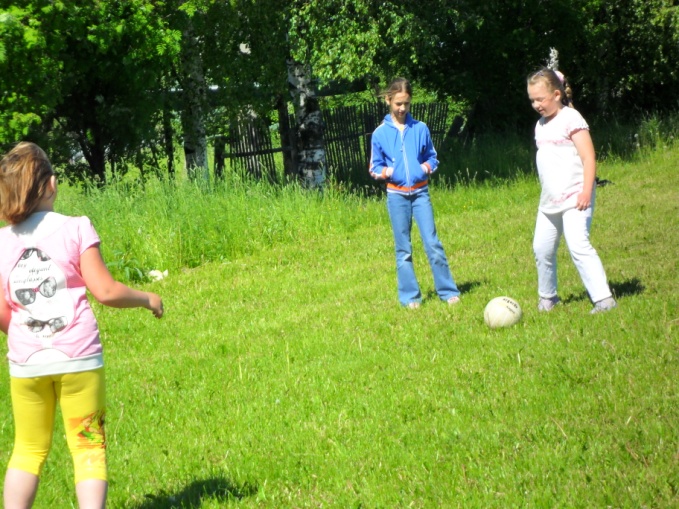 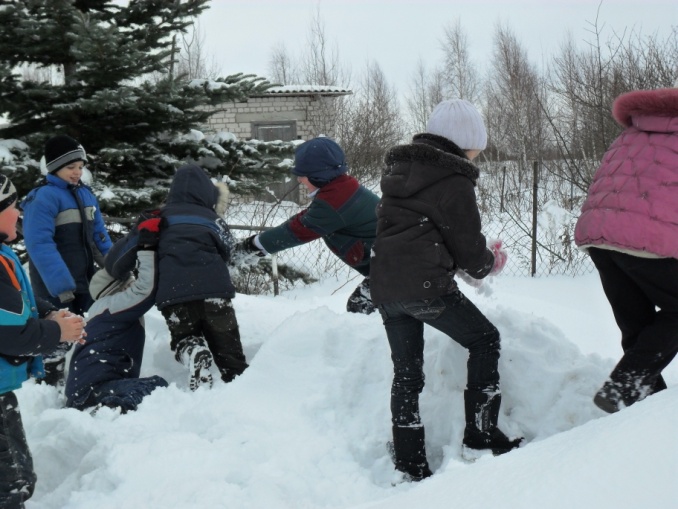 Трудовой десант по уборке территории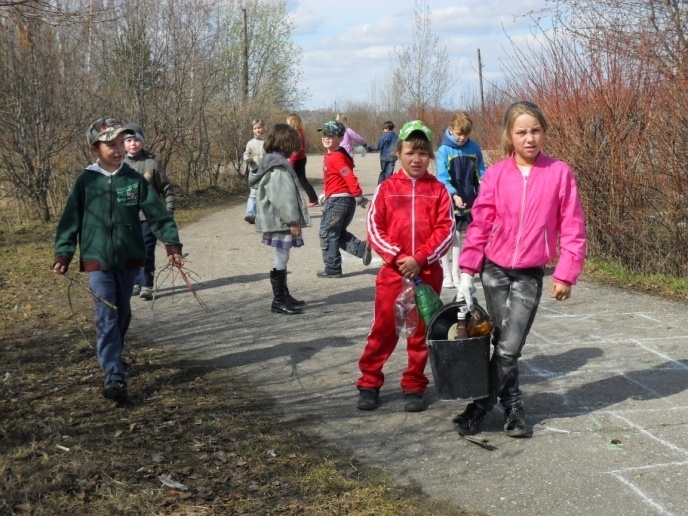 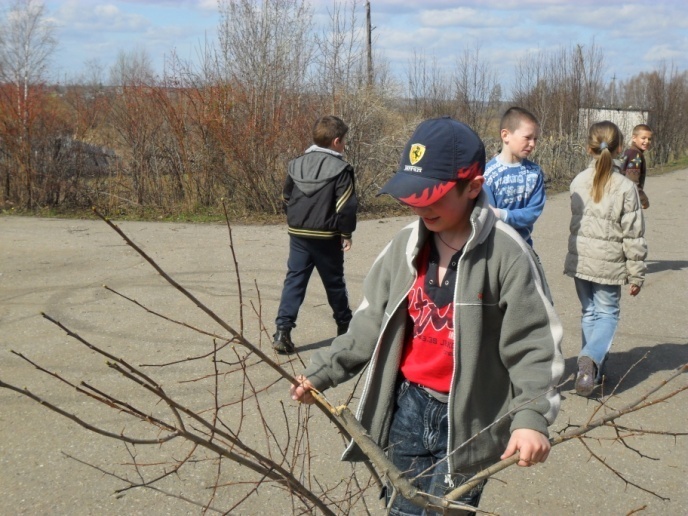 Участие в муниципальном конкурсе экологических плакатов» «Пусть будет чисто в нашем общем доме»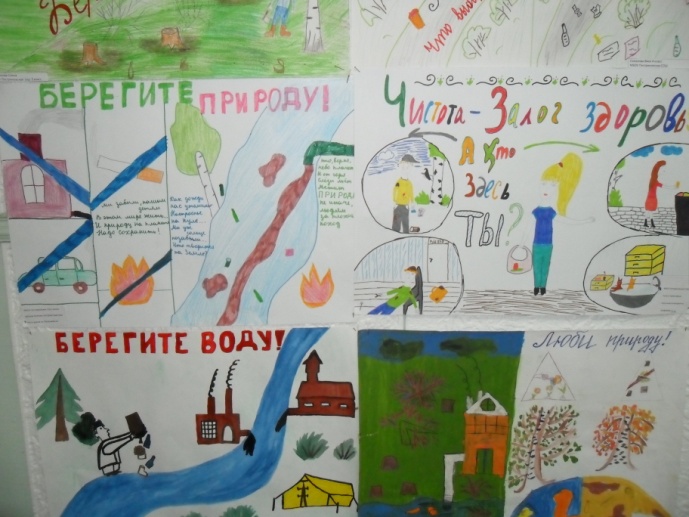 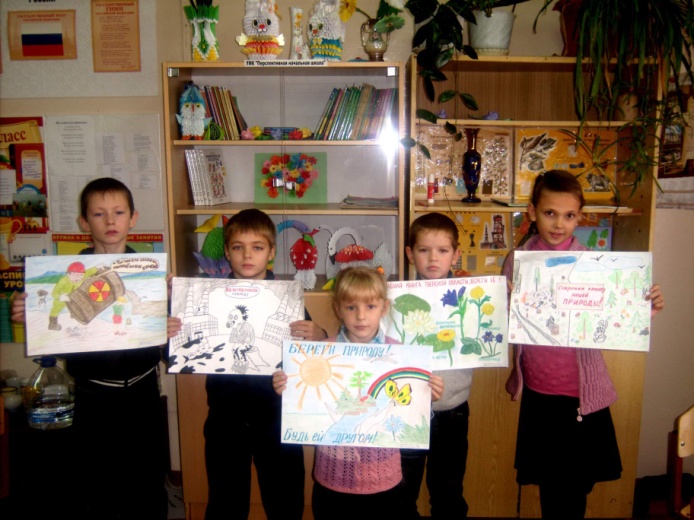 Конкурс рисунков, презентаций «Мы против алкоголизма и курения»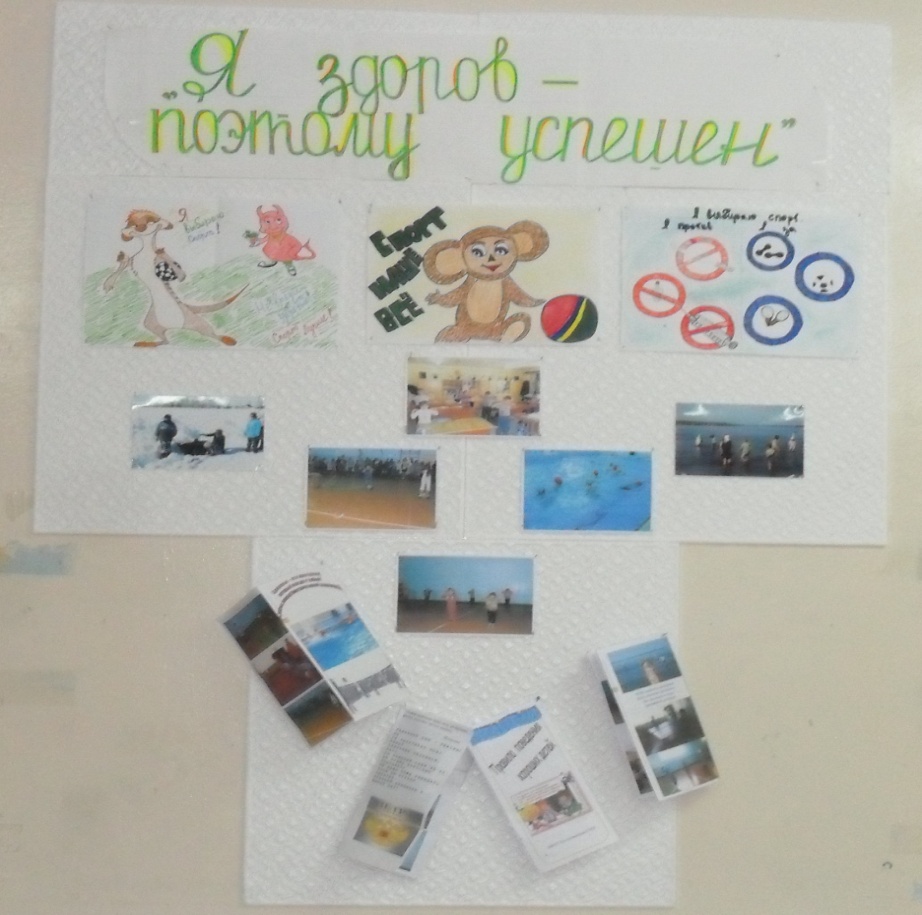 Мероприятия в рамках проектаВозраст участниковОхватЭкологический результатВоспитательный результатОсенний легкоатлетический кроссот 10 до 15 8%Воспитание здорового образа жизни у учащихсяКлассные часы «Гигиена и здоровье»от 6 до 17100%Сохранение и укрепление здоровья школьников через овладение навыками ЗОЖСоревнование по мини футболу от 12 до 17 50%Укрепление здоровья школьниковИгры на свежем воздухеОт 6 до 10 36%Укрепление здоровья школьниковТрудовой десант по уборке территорииОт 6 до 17100%Личная ответственность за сохранение благоприятной окружающей среды.Воспитание трудолюбия, бережного отношения к природе, экологическая грамотностьУчастие в муниципальном конкурсе экологических плакатов» «Пусть будет чисто в нашем общем доме»От 7 до 1127%Бережное отношение к природе своего  краяВоспитание у  учащихся любви к природе.Конкурс рисунков, презентаций «Мы против алкоголизма и курения»От 13 до 1749%Укрепление у  учащихся знаний о  ЗОЖ